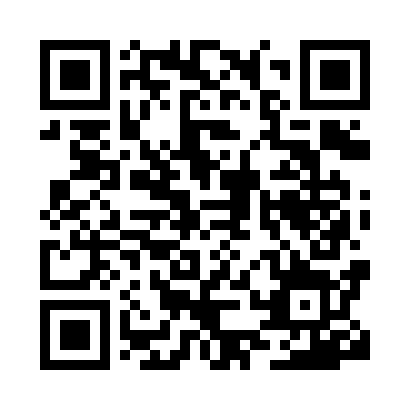 Prayer times for Kabiyuk, BulgariaWed 1 May 2024 - Fri 31 May 2024High Latitude Method: Angle Based RulePrayer Calculation Method: Muslim World LeagueAsar Calculation Method: HanafiPrayer times provided by https://www.salahtimes.comDateDayFajrSunriseDhuhrAsrMaghribIsha1Wed4:126:051:096:088:149:592Thu4:106:031:096:088:1510:013Fri4:086:021:096:098:1610:034Sat4:066:011:096:108:1810:055Sun4:045:591:096:108:1910:066Mon4:035:581:096:118:2010:087Tue4:015:571:096:128:2110:108Wed3:595:561:096:128:2210:119Thu3:575:541:096:138:2310:1310Fri3:555:531:086:148:2410:1511Sat3:535:521:086:148:2610:1712Sun3:515:511:086:158:2710:1813Mon3:495:501:086:158:2810:2014Tue3:475:491:086:168:2910:2215Wed3:465:481:086:178:3010:2416Thu3:445:471:086:178:3110:2517Fri3:425:461:086:188:3210:2718Sat3:405:451:096:198:3310:2919Sun3:395:441:096:198:3410:3020Mon3:375:431:096:208:3510:3221Tue3:365:421:096:208:3610:3422Wed3:345:411:096:218:3710:3523Thu3:325:401:096:228:3810:3724Fri3:315:391:096:228:3910:3825Sat3:295:391:096:238:4010:4026Sun3:285:381:096:238:4110:4127Mon3:275:371:096:248:4210:4328Tue3:255:371:096:248:4310:4429Wed3:245:361:106:258:4310:4630Thu3:235:351:106:258:4410:4731Fri3:225:351:106:268:4510:49